令和６年度「ふるさとひょうご寄附金」寄附申出書令和年月日兵庫県知事　齋藤　元彦　あて※ご記入いただいた個人情報につきましては、「ふるさとひょうご寄附金」に関する業務以外には使用しません。私は、「ふるさとひょうご寄附金」の趣旨に賛同し、次のとおり兵庫県への寄附をしたいので申し出ます。１　寄附金額　円２　希望される納付方法（以下のいずれか１つに☑をつけてください）※クレジットカード払いの場合または県外にお住まいの個人の方で返礼品を希望される方は、以下のふるさと納税サイトからお申し込み
ください。・ふるさとチョイス　・楽天ふるさと納税　・ふるなび　・ANAのふるさと納税　・JALふるさと納税・まいふる　・食べチョクふるさと納税　・au PAYふるさと納税　・セゾンのふるさと納税　・STAYNAVI※ 納付された寄附金は返還することができません。３　寄附金の使途（以下のいずれか１つだけに☑をつけてください）［注意事項］（１）事業の指定は、地方自治法第96条第1項第9号に定める「負担付きの寄附」（寄附の条件等として県が法的義務を負い、その不履行の際には当該寄附の解除など寄附の効果に影響を与えるもの）としてではなく、「指定寄附」（寄附者が自らの寄附金について何らかの使途を希望し、県としてこれを尊重しつつ、各分野への配分を判断・活用させていただくもの）としてお受けします。（２）寄附者が次のいずれかに該当すると認められる場合は、寄附の申込みをお断りします。　　　①寄附者が暴力団又は暴力団員である場合　②寄附者が暴力団又は暴力団員と密接な関係を有する場合　　　③　寄附者が県内を選挙区とする公職にある者(候補者や候補者になろうとする者含む。)である場合４　ふるさと納税ワンストップ特例制度の利用について  特例制度を（利用する　・ 利用しない　）５「３　寄附金の使途」の各種コースには、コース内に様々な個別のプロジェクトを設けています。プロジェクトを指定したい場合は、こちらをご記入ください。（詳しくは兵庫県のホームページをご確認ください。）６　「３　寄附金の使途」以外で、このような事業を応援したい！と思われる事業・取組がありましたらこちらをご記入ください。今後の事業選定の参考とさせていただきます。７　兵庫県への応援メッセージ・ご意見（※応援ﾒｯｾｰｼﾞ等は、無記名でHPに掲載させていただくことがあります。）以上です。兵庫県へ温かいご寄附をいただき、誠にありがとうございます。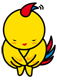 ご住所郵便番号〒ご住所ご住所お名前フリガナお名前氏名ご連絡先E-mailご連絡先電話番号ご連絡先FAX番号納付方法手続き等について納入通知書払い後日お送りする納入通知書により県が指定する金融機関の窓口で納入してください。振込手数料は無料です。県窓口への持参窓口は、各事業の所管課及び兵庫県東京事務所です。口 座 振 込後日、連絡する口座番号へ銀行窓口から振込をお願いします（ATM・ｲﾝﾀｰﾈｯﾄﾊﾞﾝｷﾝｸﾞからは不可)。振込手数料は寄附される方のご負担となります。現金書留払い郵送料は寄附される方のご負担となります。コース名コース名HYOGO高校生海外武者修行応援プロジェクト里山・里海再生支援コース大学教育環境の充実コース森林資源活用促進コースひょうごの魅力アップコース県立都市公園リニューアルコースひょうごボランティア被災地活動支援コース地域の元気アップ応援コースひょうごpremiumアート＆スポーツチャレンジコース学校環境充実応援コースウクライナ支援コース県立美術館・博物館等応援コース一人ひとりに寄り添った福祉応援コース安全安心なくらし応援コースちいさないのちを大切にコースおまかせコース地域経済・産業振興コース